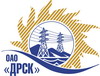 Открытое акционерное общество«Дальневосточная распределительная сетевая  компания»Протокол заседания Закупочной комиссии по вскрытию поступивших на ОЗП № 233632 конвертовг. БлаговещенскПРЕДМЕТ ЗАКУПКИ:Открытый электронный запрос предложений поставка Программного обеспечение Citrix для нужд ОАО «ДРСК».
ПРИСУТСТВОВАЛИ:Два члена постоянно действующей Закупочной комиссии ОАО «ДРСК» 2 уровняВОПРОСЫ ЗАСЕДАНИЯ ЗАКУПОЧНОЙ КОМИССИИ:В адрес Организатора закупки поступило 2 (два) предложения на участие в закупке, конверты с которыми были размещены в электронном виде Торговой площадке Системы B2B-ESV.Вскрытие конвертов было осуществлено в электронном сейфе Организатора закупки на Торговой площадке Системы B2B-ESV автоматически.Дата и время начала процедуры вскрытия конвертов с заявками на участие в закупке: 12:15 (время благовещенское) 16.04.2013 г.Место проведения процедуры вскрытия конвертов с заявками на участие в закупке: Торговая площадка Системы B2B-ESVВ конвертах обнаружены заявки следующих Участников закупки:РЕШИЛИ:Утвердить протокол заседания Конкурсной комиссии по вскрытию поступивших на конкурс конвертов.Ответственный секретарь Закупочной комиссии 2 уровня	Моторина О.А.Технический секретарь Закупочной комиссии 2 уровня	Е.Ю. Коврижкина№ 237/ИТ-В16.04.2013№Наименование претендента на участие в конкурсе и его адресПредмет и общая цена заявки на участие в конкурсе1ООО "Облако" (450097, Республика Башкортостан, г. Уфа, ул. Бессонова, д. 21, кв. 81)подано 16.04.2013 в 05:45Цена: 1 898 600,00 руб. (НДС не облагается)2ЗАО "СофтЛайн Трейд" (г. Москва) (119270 РФ, г. Москва, Лужнецкая набережная, д. 2/4, стр.3А, офис 304 )подано 16.04.2013 в 05:35Цена: 1 909 600,00 руб. (НДС не облагается)